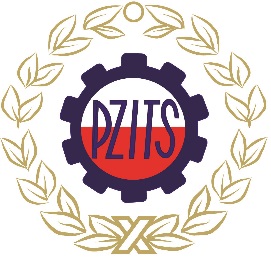 Zapraszamy studentów i absolwentów uczelni technicznych do udziału w konkursie na najlepszą pracę dyplomową, który towarzyszy drugiej edycji „Warsztatów pracy projektanta i rzeczoznawcy instalacji i sieci sanitarnych” organizowanych przez PZITS.Celem konkursu jest promocja nowoczesnych metod stosowanych w inżynierii środowiska oraz wspieranie innowacyjności w rozwiązywaniu problemu inżynierskiego. Tematyka zgłaszanych prac powinna obejmować: gazownictwo, wodociągi i kanalizację, ciepłownictwo, ogrzewnictwo, wentylację i klimatyzację, oczyszczanie miast i osiedli oraz gospodarkę odpadami, balneotechnikę, pralnictwo, ochronę wód, powietrza atmosferycznego i powierzchni ziemi, urbanistykę podziemną i dziedziny pokrewne.Do konkursu można zgłaszać prace dyplomowe (inżynierskie i magisterskie) obronione w okresie od dnia 01 sierpnia 2016 r. do 31 lipca 2019 r., których tematyka poświęcona jest nowym technologiom lub nowatorskiemu zastosowaniu istniejących technologii.Nagrodą pieniężną za najlepszą pracę dyplomową jest kwota 5 000 zł brutto.Nagrodę przyznaje Kapituła Konkursu, w skład której wchodzą: mgr inż. Krystyna Korniak-Figa - Prezes PZITS, Dr hab. inż. Alicja Siuta-Olcha, prof. PL – Politechnika Lubelska, Dr inż. Sylwia Szczęśniak - Politechnika Wrocławska, Dr inż. Dobrosława Kaczorek – Instytut Techniki Budowlanej.Wręczenie nagród nastąpi podczas „Warsztatów pracy projektanta i rzeczoznawcy instalacji i sieci sanitarnych”, które odbędą się w dniach 3-4 października 2019 r.Dalsze informacje dostępne są na stronie www.warsztaty.pzits.pl a także profilach w mediach społecznościowych: www.facebook.com/PZITS.ZG oraz www.linkedin.com/in/warsztatypzits